Срок выполнения 22 апреля.Тема урока: Творческая поделка ко Дню Победы.Уважаемые ребята! Вам необходимо выполнить творческое задание  и сделать поделку в виде открытки ко Дню Победы. Тюльпаны и гвардейская лента - это символ весны и долгожданной победы. Без этих символов  мы не можем представить себе празднование Дня Победы!Ссылка на сайт с пошаговой инструкцией: https://ped-kopilka.ru/blogs/natalja-ivanovna-markina/otkrytka-tyulpany-pobedy-master-klas-s-poshagovymi-foto.htmlФорма контроля: Фотография выполненной работы.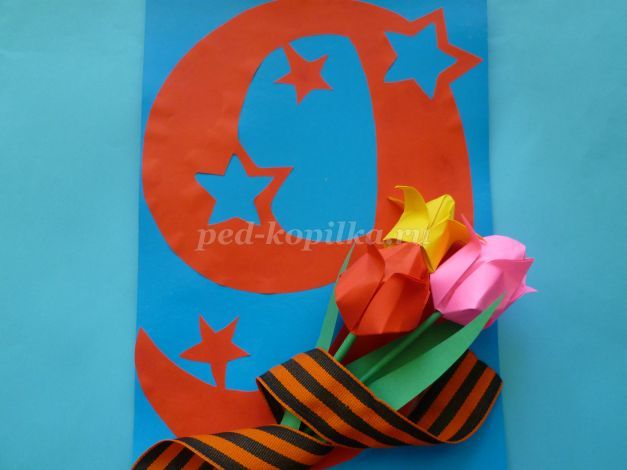 